СОДЕРЖАНИЕ:РАЗДЕЛ ВТОРОЙ:нормативно – правовые акты администрациимуниципального района «Сыктывдинский» Республики Коми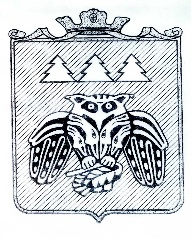 Коми Республикаын «Сыктывдін»муниципальнӧй районса администрациялӧнШУÖМПОСТАНОВЛЕНИЕадминистрации муниципального района«Сыктывдинский» Республики Комиот 2 декабря 2021 года    				                                            № 12/1566Об утверждении проектамежевания территории      Руководствуясь статьями 41, 43, 45, 46 Градостроительного кодекса Российской Федерации, статьей 14 Федерального закона от 6 октября 2003 года №131-ФЗ «Об общих принципах организации местного самоуправления в Российской Федерации», Уставом муниципального района «Сыктывдинский» Республики Коми, администрация муниципального района «Сыктывдинский» Республики КомиПОСТАНОВЛЯЕТ:   1. Утвердить проект межевания территории для размещения линейного объекта «Строительство отпайки ВЛ 10 кВ яч.11Д ПС «Пажга», строительство КТП 10/0,4 кВ, ВЛ 0,4 кВ ф. «новый» в Сыктывдинском районе Республики Коми» согласно приложению.2. Контроль за исполнением настоящего постановления оставляю за собой.        3. Настоящее постановление вступает в силу со дня его официального опубликования.Заместитель руководителя администрациимуниципального района «Сыктывдинский»	      	     		             А.В. КоншинПриложение к постановлению администрациимуниципального района «Сыктывдинский»от 2 декабря 2021 года № 12/1566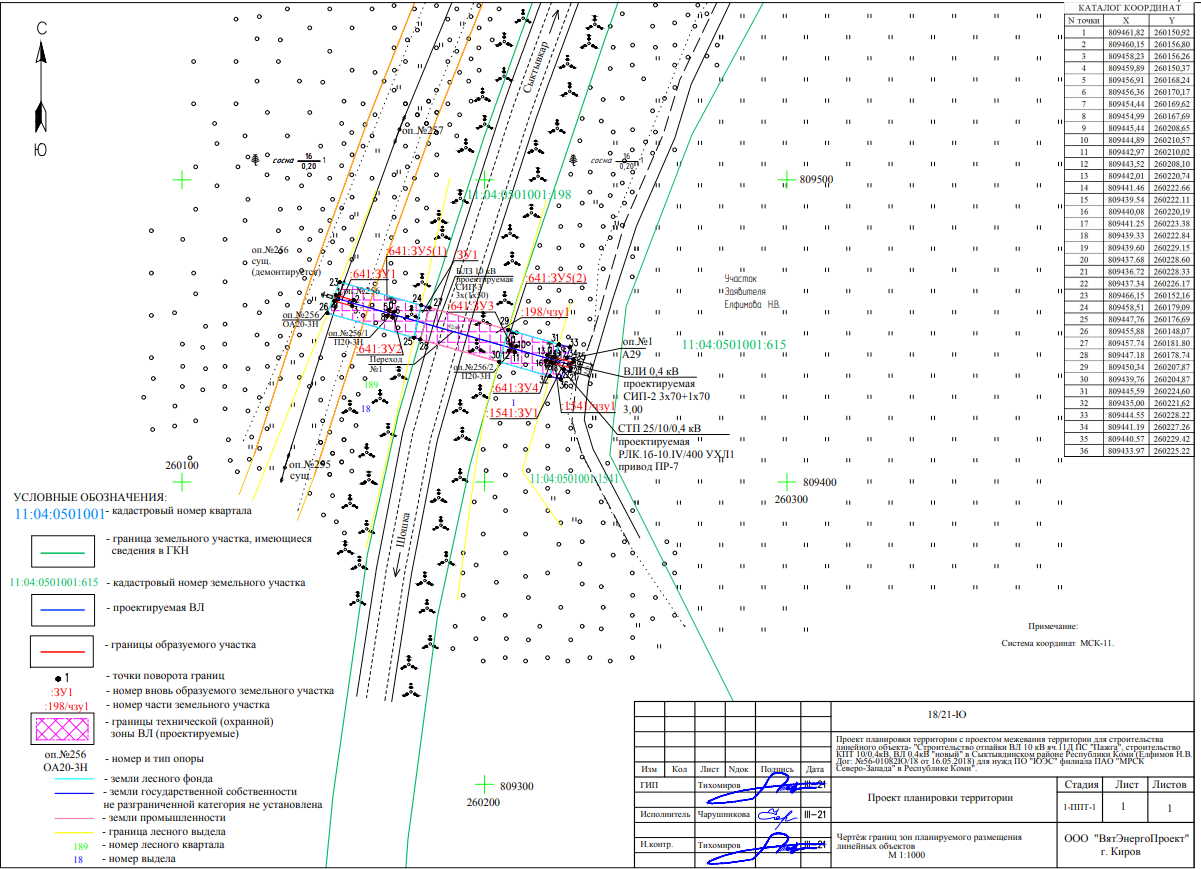 Коми Республикаын «Сыктывдін»муниципальнӧй районса администрациялӧнШУÖМПОСТАНОВЛЕНИЕадминистрации муниципального района«Сыктывдинский» Республики Комиот 2 декабря 2021 года                                                                                                        № 12/1568О разрешении на подготовку проекта планировки и проекта межевания территорииРуководствуясь статьями 41, 43, 45, 46 Градостроительного кодекса Российской Федерации, статьей 14 Федерального закона от 6 октября 2003 года №131-ФЗ «Об общих принципах организации местного самоуправления в Российской Федерации», на основании обращения ООО «КадСтройПроект», администрация муниципального района «Сыктывдинский» Республики КомиПОСТАНОВЛЯЕТ:1.  Разрешить подготовку проекта планировки и проекта межевания территории, с целью создания особой экономической зоны в границах земельных участков с кадастровыми номерами 11:04:0301001:1064, 11:04:0301001:1065, 11:04:0301001:1066, 11:04:0301001:1067 для размещения промышленных объектов.            2.    Контроль за исполнением настоящего постановления оставляю за собой.3. Настоящее постановление вступает в силу со дня его официального опубликования.Заместитель руководителя администрациимуниципального района «Сыктывдинский»                                                          А.В. КоншинПриложение к постановлению администрациимуниципального района «Сыктывдинский»от 2 декабря 2021 года № 12/1568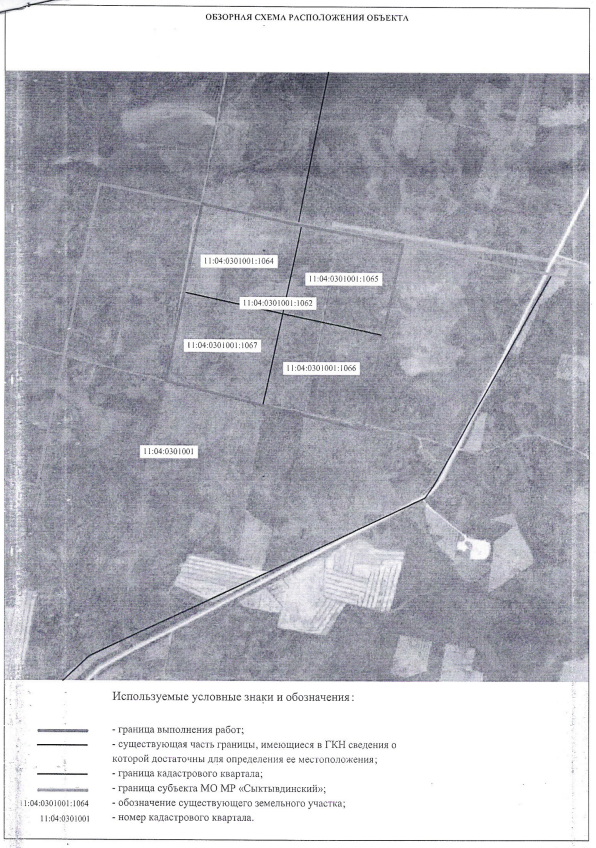 Коми Республикаын «Сыктывдін»муниципальнӧй районса администрациялӧнШУÖМПОСТАНОВЛЕНИЕадминистрации муниципального района«Сыктывдинский» Республики Комиот 2 декабря 2021 года    				                                            № 12/1569Об утверждении проекта планировки и проекта межевания территории для строительства объекта «Газопровод межпоселковый от ГРС Пажга к н.п. Пажга, Гарьинский, Гаръя, Нювчим, Шошка, Граддор Сыктывдинского района»Руководствуясь статьями 41, 43, 45, 46 Градостроительного кодекса Российской Федерации, статьей 14 Федерального закона от 6 октября 2003 года №131-ФЗ «Об общих принципах организации местного самоуправления в Российской Федерации», Уставом муниципального района «Сыктывдинский» Республики Коми, администрация муниципального района «Сыктывдинский» Республики КомиПОСТАНОВЛЯЕТ:         1. Утвердить проект планировки и проект межевания территории для строительства объекта «Газопровод межпоселковый от ГРС Пажга к н.п. Пажга, Гарьинский, Гаръя, Нювчим, Шошка, Граддор Сыктывдинского района» согласно приложению.         2. Контроль за исполнением настоящего постановления оставляю за собой.         3. Настоящее постановление вступает в силу со дня его опубликования.Заместитель руководителя администрациимуниципального района «Сыктывдинский»	      	     		             А.В. КоншинПриложение к постановлению администрациимуниципального района «Сыктывдинский»от 2 декабря 2021 года № 12/1569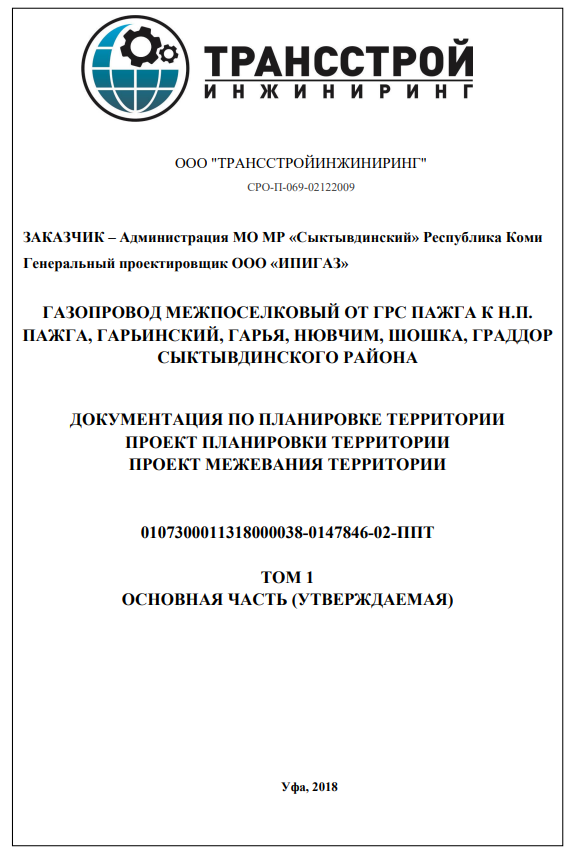 Коми Республикаын «Сыктывдін»муниципальнӧй районса администрациялӧнШУÖМПОСТАНОВЛЕНИЕадминистрации муниципального района«Сыктывдинский» Республики Комиот 16 декабря 2021 года    				                                            № 12/1634Об утверждении проекта межевания территории      Руководствуясь статьями 41, 43, 45, 46 Градостроительного кодекса Российской Федерации, статьей 14 Федерального закона от 6 октября 2003 года №131-ФЗ «Об общих принципах организации местного самоуправления в Российской Федерации», Уставом муниципального района «Сыктывдинский» Республики Коми, администрация муниципального района «Сыктывдинский» Республики КомиПОСТАНОВЛЯЕТ:      1. Утвердить проект межевания территории, расположенной в первом микрорайоне сельского поселения «Пажга» Сыктывдинского района, в квартале 11:04:3401006 согласно приложению.           2. Контроль за исполнением настоящего постановления оставляю за собой.           3. Настоящее постановление вступает в силу со дня его опубликования.Заместитель руководителя администрациимуниципального района «Сыктывдинский»	      	     	                 П.В. КаринПриложениек постановлению администрациимуниципального района «Сыктывдинский»от 16 декабря 2021 года № 12/1634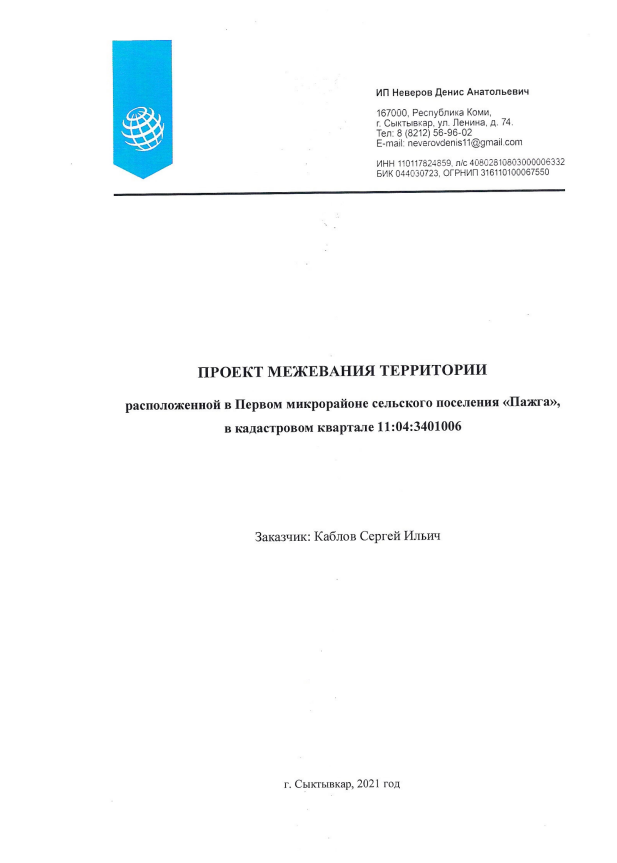 Коми Республикаын «Сыктывдін»муниципальнӧй районса администрациялӧнШУÖМПОСТАНОВЛЕНИЕадминистрации муниципального района«Сыктывдинский» Республики Комиот 16 декабря 2021 года    				                                            № 12/1635Об утверждении проекта межевания территории      Руководствуясь статьями 41, 43, 45, 46 Градостроительного кодекса Российской Федерации, статьей 14 Федерального закона от 6 октября 2003 года №131-ФЗ «Об общих принципах организации местного самоуправления в Российской Федерации», Уставом муниципального района «Сыктывдинский» Республики Коми, администрация муниципального района «Сыктывдинский» Республики КомиПОСТАНОВЛЯЕТ:      1. Утвердить проект межевания территории под многоквартирным домом по адресу: Российская Федерация,  Республика Коми, муниципальный район «Сыктывдинский», сельское поселение «Пажга», д. Гарья, дом 57 согласно приложению.     2. Контроль за исполнением настоящего постановления оставляю за собой.          3. Настоящее постановление вступает в силу со дня его опубликования.Заместитель руководителя администрациимуниципального района «Сыктывдинский»	      	     	                 П.В. КаринПриложениек постановлению администрациимуниципального района «Сыктывдинский»от 16 декабря 2021 года № 12/1635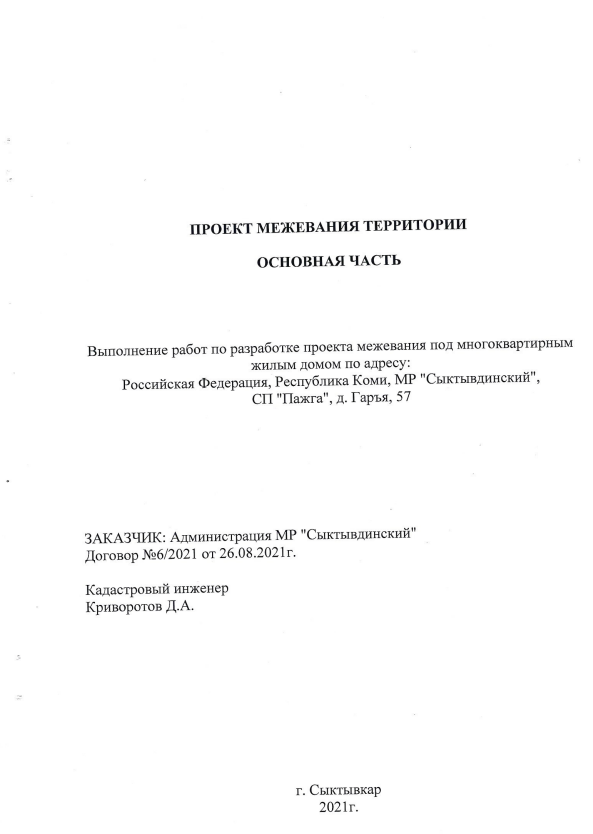 Коми Республикаын «Сыктывдін»муниципальнӧй районса администрациялӧнШУÖМПОСТАНОВЛЕНИЕадминистрации муниципального района«Сыктывдинский» Республики Комиот 16 декабря 2021 года    				                                            № 12/1636Об утверждении проекта межевания территории      Руководствуясь статьями 41, 43, 45, 46 Градостроительного кодекса Российской Федерации, статьей 14 Федерального закона от 6 октября 2003 года №131-ФЗ «Об общих принципах организации местного самоуправления в Российской Федерации», Уставом муниципального района «Сыктывдинский» Республики Коми, администрация муниципального района «Сыктывдинский» Республики КомиПОСТАНОВЛЯЕТ:      1. Утвердить проект межевания территории под многоквартирным домом по адресу: Российская Федерация,  Республика Коми, муниципальный район «Сыктывдинский», сельское поселение «Пажга», д. Гарья, дом 62 согласно приложению.    2. Контроль за исполнением настоящего постановления оставляю за собой.         3. Настоящее постановление вступает в силу со дня его опубликования.Заместитель руководителя администрациимуниципального района «Сыктывдинский»	      	     	                 П.В. КаринПриложениек постановлению администрациимуниципального района «Сыктывдинский»от 16 декабря 2021 года № 12/1636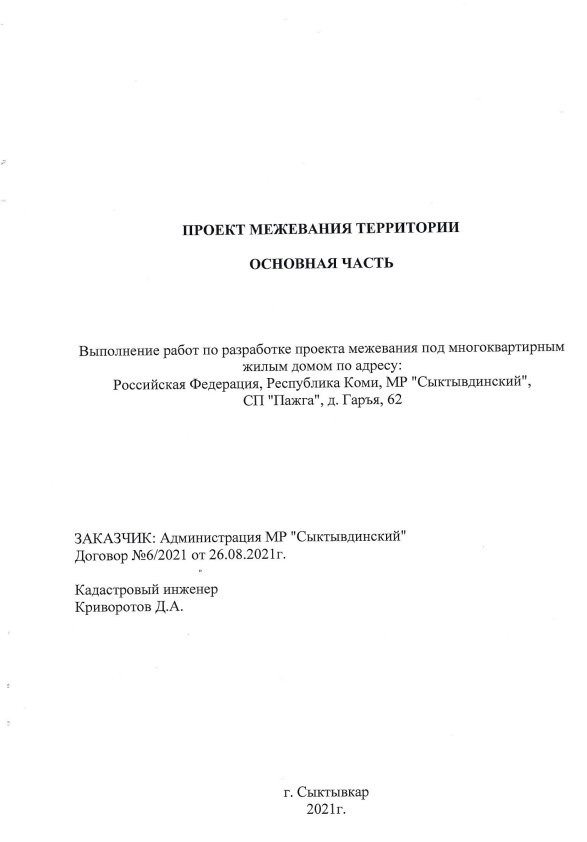 Постановление администрации муниципального района «Сыктывдинский» Республики Коми «Об утверждении проекта межевания территории» от 2 декабря 2021 № 12/1566стр 2Постановление администрации муниципального района «Сыктывдинский» Республики Коми «О разрешении на подготовку проекта планировки и проекта межевания территории» от 2 декабря 2021 года № 12/1568стр 4Постановление администрации муниципального района «Сыктывдинский» Республики Коми «Об утверждении проекта планировки и проекта межевания территории для строительства объекта «Газопровод межпоселковый от ГРС Пажга к н.п. Пажга, Гарьинский, Гаръя, Нювчим, Шошка, Граддор Сыктывдинского района» от 2 декабря 2021 № 12/1569стр 6Постановление администрации муниципального района «Сыктывдинский» Республики Коми «Об утверждении проекта межевания территории» от 16 декабря 2021 года № 12/1634стр 8Постановление администрации муниципального района «Сыктывдинский» Республики Коми «Об утверждении проекта межевания территории» от 16 декабря 2021 года № 12/1635стр 10Постановление администрации муниципального района «Сыктывдинский» Республики Коми «Об утверждении проекта межевания территории» от 16 декабря 2021 года № 12/1636стр 12